Wistrand har biträtt Maderna Fonder ochMaderna Corporate ServicesNiklas Körling Alvestrand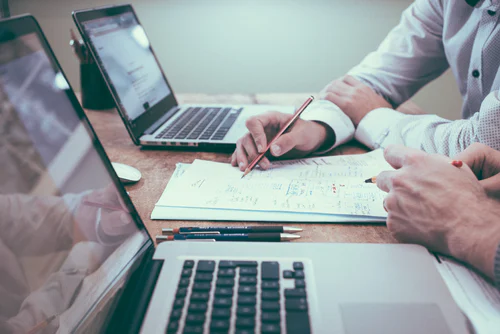 Wistrand har biträtt Maderna Fonder vid due diligence och lånefinansiering om 175 miljoner kronor avseende fastigheter där Wistrands kompetens inom bl.a. fastighets-, finansierings- och obeståndsrätt varit avgörande.Maderna arbetar med olika typer av direktlån där den gemensamma nämnaren ofta är komplexa situationer, okonventionella säkerhetsstrukturer och kreativa villkor.Wistrands team har bestått av ansvarig partner Niklas Alvestrand Körling samt advokat Per Englund och partner Joakim Johansson.Wistrand är en av Sveriges största advokatbyråer. Sedan 1915 har vi levererat högkvalitativa affärsjuridiska tjänster till klienter inom ett brett spektrum av olika branscher. Våra 200 medarbetare i Stockholm och Göteborg delar övertygelsen att tillgänglighet, engagemang och hög kompetens bidrar till att göra Wistrand till en av Sveriges främsta advokatbyråer. www.wistrand.se 